How Does Taking State Tests Help My Students? It allows your students to demonstrate what they learned and practiced in your classroom over the school year. It provides information to make sure that curriculum and instruction are aligned to rigorous, grade-level standards.It provides information to share with your students’ families about their progress toward success after high school, such as college attendance and career readiness.It supports your efforts to hold all your students to the same high expectations.How Does Taking State Tests Help My Students?It provides a complete and accurate picture of how all students are doing. It reveals performance gaps across different groups of students in your school and guides school strategies to address all students’ educational needs.It ensures that policy development and distribution of resources support schools in most need.How Can I Support My Students? Work with your students and their families to identify student accessibility needs. For students with disabilities and English learners, make sure accommodations are listed on their Individualized Education Programs (IEPs) or English learner plans.Remind your students and their families that testing is a regular part of teaching and learning during the school day. Explain to your students and their families that their score on the test is only one measure of student progress. Talk with your students and their families to help them understand that state tests are aligned to standards that prepare them to thrive in a global future.
      CONTACT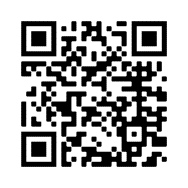 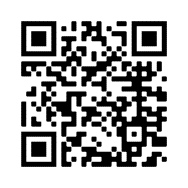 